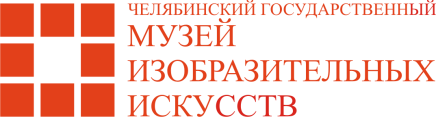 ОБЛАСТНОЕ ГОСУДАРСТВЕННОЕ БЮДЖЕТНОЕ УЧРЕЖДЕНИЕ КУЛЬТУРЫ«ЧЕЛЯБИНСКИЙ ГОСУДАРСТВЕННЫЙ  МУЗЕЙ ИЗОБРАЗИТЕЛЬНЫХ ИСКУССТВ»П Р И К А З ________________								№________________Челябинск	В соответствии с пунктом 5 статьи 9 Федерального закона от 25 декабря 2008 года N 273-ФЗ «О противодействии коррупции», с Постановлением Губернатора Челябинской области от 24.06.2009 года № 160 «О порядке уведомления представителя нанимателя (работодателя) о фактах обращения в целях склонения к совершению коррупционных правонарушений», с Приказом  Министера культуры Челябинской области от 27.06.2016 N 293 "Об утверждении порядка уведомления представителя нанимателя (работодателя) государственными гражданскими служащими Министерства культуры Челябинской области о фактах обращения в целях склонения государственного гражданского служащего к совершению коррупционных правонарушений".ПРИКАЗЫВАЮ: Утвердить Кодекс этики и служебного поведения в областном бюджетном государственном учреждении культуры «Челябинский государственный  музей изобразительных искусств».2.    Приказ довести до всего персонала ОБГУК «ЧГМИИ».3.    Контроль за исполнением настоящего приказа оставляю за собой.Директор									          С.О. ТкаченкоОб утверждении Кодекса этики и служебного поведения в ОБГУК «ЧГМИИ»